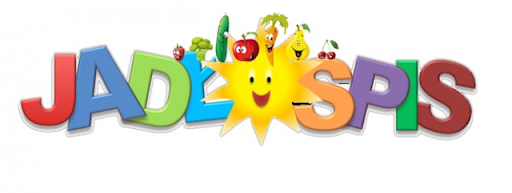 od 22 kwietnia do 26 kwietnia 2024 r. dla uczniów oddziałów przedszkolnychod 22 kwietnia do 26 kwietnia 2024 r. dla uczniów oddziałów przedszkolnychPONIEDZIAŁEKśniadanie – Kanapki z dżemem i masłem, herbata;obiad – Rosół z wkładką mięsną;podwieczorek – Kanapki z wędliną, bułką, masłem i warzywami, herbata; Talerz owoców;WTOREKśniadanie – Ciasto piaskowe, kawa inka;obiad – Kotlet mielony z ziemniakami, mizeria, kompot;podwieczorek – Płatki śniadaniowe na mleku; Talerz owoców;ŚRODAśniadanie – Kanapki z nutellą, herbata;obiad – Zupa szpinakowa z jajkiem i wkładką mięsną, pieczywo mieszane, rożek francuski z jabłkiem;podwieczorek – Kanapki z wędliną, bułką, masłem i warzywami, herbata; Talerz owoców;CZWARTEKśniadanie – Płatki śniadaniowe na mleku;obiad – Kurczak/ potrawka z ryżem, surówka z młodej kapusty, kompot;podwieczorek – Parówka na ciepło, pieczywo, ketchup, warzywa, herbata; Talerz owoców;PIĄTEKśniadanie – Kanapki z jajkiem i szczypiorem, majonez, kakao;obiad – Truskawki z makaronem;podwieczorek – Kanapki z wędliną, bułką, masłem i warzywami, herbata; Talerz owoców;Jadłospis może ulec niewielkim zmianom, ze względu na brak dostawy odpowiedniego produktu!     Smacznego…Jadłospis może ulec niewielkim zmianom, ze względu na brak dostawy odpowiedniego produktu!     Smacznego…od 22 kwietnia do 26 kwietnia 2024 r.od 22 kwietnia do 26 kwietnia 2024 r.PONIEDZIAŁEKRosół z wkładką mięsną;WTOREKKotlet mielony z ziemniakami, mizeria, kompot;ŚRODAZupa szpinakowa z jajkiem i wkładką mięsną, pieczywo mieszane, rożek francuski z jabłkiem;CZWARTEKKurczak/ potrawka z ryżem, surówka z młodej kapusty, kompot;PIĄTEKTruskawki z makaronem;Jadłospis może ulec niewielkim zmianom, ze względu na brak dostawy odpowiedniego produktu!     Smacznego…Jadłospis może ulec niewielkim zmianom, ze względu na brak dostawy odpowiedniego produktu!     Smacznego…